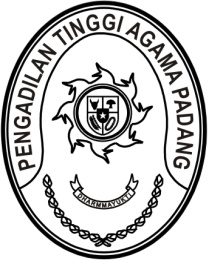 MAHKAMAH AGUNG REPUBLIK INDONESIADIREKTORAT JENDERAL BADAN PERADILAN AGAMAPENGADILAN TINGGI AGAMA PADANGJalan By Pass KM 24, Batipuh Panjang, Koto TangahKota Padang, Sumatera Barat 25171 www.pta-padang.go.id, admin@pta-padang.go.idPadang, 18 September 2023Yth. Ketua Pengadilan Agama Bukittinggidi TempatSURAT PENGANTARNomor: /2023Assalamu’alaikum Wr. Wb.Diterima tanggal ………………….Tembusan:Ketua Pengadilan Tinggi Agama Padang (sebagai laporan).NoNaskah Dinas Yang DikirimkanBanyaknyaKeterangan1Keputusan permohonan cuti alasan penting atas nama 
H. Fahmi R., S.Ag., M.H.I.1 (satu) Setelah berkas diterima  agar segera diserahkan kepada yang bersangkutan;Memerintahkan kepada administrator SIKEP untuk melengkapi data pegawai yang bersangkutan;Guna pengecekan kepastian penerimaan berkas tersebut, kami mohon mengisi tanda terima dan mengirimkan kembali kepada kami via email  tandaterima@pta-padang.go,id dengan Subject : Persetujuan CutiPenerima…………………………..………………………….NIP.………………………Wassalam,Kepala Bagian Perencanaan dan KepegawaianMukhlis, S.H.NIP. 197302242003121002